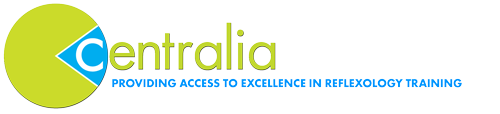 PARTNERSHIP CENTRE INTERNAL VERIFICATION CHECK LIST(To be retained at Partnership Centre)			FORM IVC 1YesNoCommentsUp-to-date copies of 5 relevant unit(s)Up to date copies of the relevant Assignment/Assessment formsAttendance registerSchemes of workSession / Lesson plans or equivalentDownload Assignment Learner tracking sheets (FORM ROA 1)Learner registration form completed and returned to Centralia within 21 days of course commencement (FORM LR 1)Name of  Partner Centre IV:Signature:Date:Name of  Centralia IM:Signature:Date: